Body SystemsReview: Place the following words into the correct boxes below.Brain, nerve cell, the lining of the stomach, a bird, a tendon, a red blood cell, skin, an elephant, the entire digestive tract, and your skeleton.What is the difference between a tissue and an organ?What is the difference between an organ and an organ system?What is the function of the circulatory system?What are the major organs of the circulatory system?What are those organs made of (levels of organization)?What are the answers to a. made of (levels of organization)?How do the chambers of the heart and the valves between them affect the circulatory system?What is the function of the respiratory system?How do the alveoli (tiny sacs that fill with air during breathing) help the lungs do their job? What is the digestive system?List some of the organs that make up the digestive system.Why does the stomach need to be made of muscle tissue?What is the nervous system?What are the two main organs of the nervous system?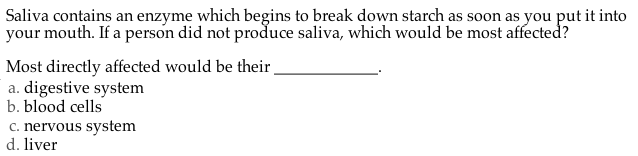 14.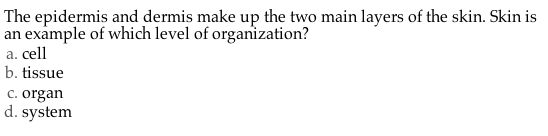 15. 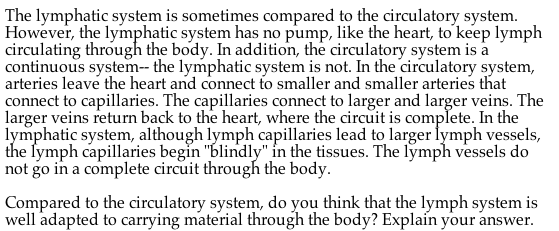 16. 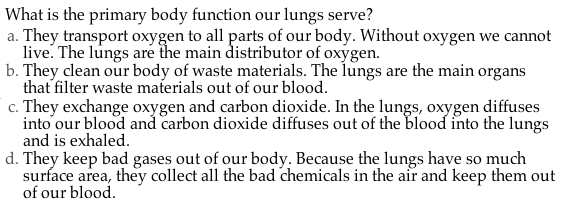 17.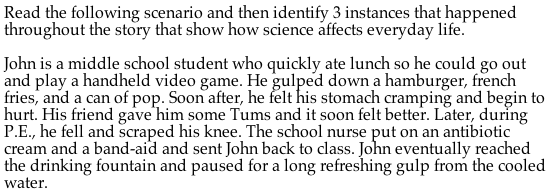 18.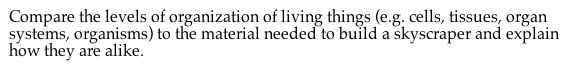 20. 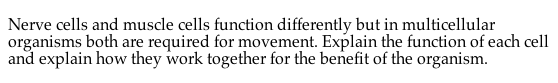 21. 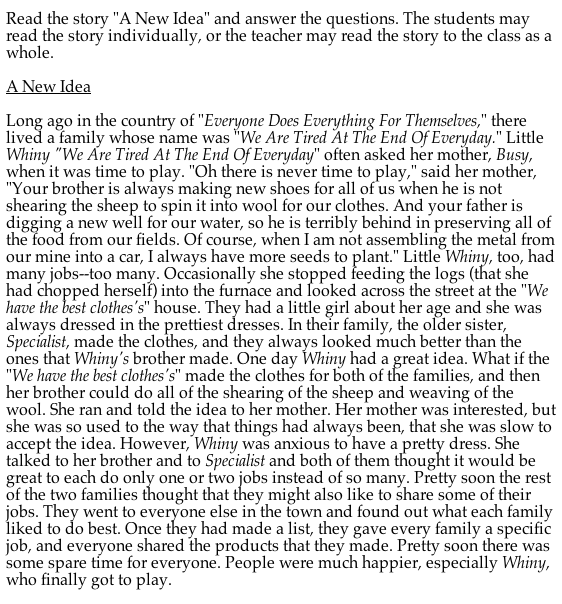 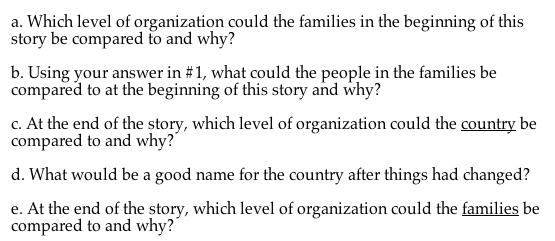 CellTissueOrganOrgan systemOrganism